Activity #6 – Grade 1 and Grade 2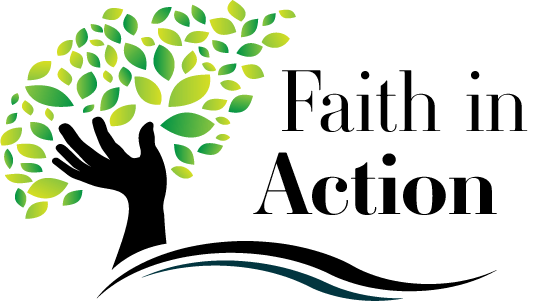 Bring your completed activity to your catechist on Sunday, January 7 or Wednesday, January 10, 2024, when you return to religious education after the Christmas holiday. Name ________________________________Celebrate the Epiphany by Chalking the DoorOn January 6, we celebrate the feast of Epiphany.  We remember that the Three Kings, the Magi, came to visit Baby Jesus.   Jesus came for the shepherds, the Three Kings, and for all of us.Some people celebrate Jesus’ coming to all of us by writing some symbols of Jesus and the Three Kings with chalk on their door.  You will not write on your door, but you will make a banner and put the banner over one of the doors in your house.Ask an adult to help you cut out the banner on the next page and tape the two parts together.  Then color in the letters and numbers and decorate your banner anyway you like.The numbers 20 and 24 stand for the year 2024.The letters stand for the names of the Three Kings:  Caspar, Melchior and Balthazar.The crosses stand for Jesus.If you like, you can draw your own banner instead of using the one on the next page.1. Hang the banner over one of the doors in your house.  Ask someone to take a picture of you and some members of your family standing underneath the banner.  Who are the people in the picture with you?  Send the picture to your catechist._________________________________________________________________________2. The letters C, M, and B also stand for words in Latin Christus Mansionem Benedictat- that mean “ May Christ bless this home.”  What is one blessing you want for your home this year?_________________________________________________________________________3. Ask one of the adults who is in the picture with you what is one blessing s/he would like for your home this year.  What adult did you ask, and what blessing does that the adult want for your home this year?  _________________________________________________________________________The video https://www.youtube.com/watch?v=j9ocph4JFD0 gives more background on this Epiphany tradition.  Watch this with an adult to learn more.